EAD-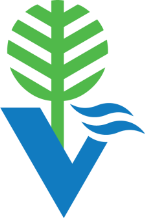 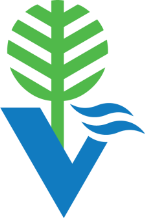 Januar 2019Snaga obvešča Odpadke odlagajte v podzemne zbiralnice in ne okoli njih. • Obveznost vseh občanov je, da dosledno ločujete svoje odpadke in jih odlagate v ustrezne podzemne zbiralnice. • Odlaganje odpadkov okrog podzemnih zbiralnic je prepovedano. Nevarne, kosovne odpadke, zeleni odrez ipd. odpeljite v bližnji zbirni center na Povšetovo 4 ali zanje naročite odvoz. Kadar ne veste, kam spada posamezni odpadek, si pomagajte z e-abecednikom odpadkov na www.mojiodpadki.si. Za Snagine uporabnike je odvoz kosovnih odpadkov enkrat na leto brezplačen. V Mestni občini Ljubljana ga lahko naročite, ko ga potrebujete. Do 28. februarja 2019 pa vam ponujamo možnost dodatnega, prav tako brezplačnega kosovnega odvoza. Odvoz kosovnih odpadkov je treba predhodno naročiti, in sicer prek posebne naročilnice, ki jo v elektronski (ali pdf) obliki najdete na spletni strani www.snaga.si in www.mojiodpadki.si v rubriki Naročanje in obrazci oziroma Naročila. Ko bomo v Snagi prejeli vašo naročilnico, vas bomo poklicali, da se dogovorimo za datum odvoza. Pri tem je pomembno, da kosovne odpadke za odvoz pripravite dan prej, in sicer po 20. uri, ali pa zjutraj na dan odvoza. Posebno obvestilo! Mobilnih telefonov, tablic, zabavne elektronike, električnega in elektronskega orodja, zapestnih ur in budilk, električnih aparatov za nego telesa, elektronskih igrač ipd. ne odlagajte v klasične zabojnike. Vaše elektronske naprave imajo namreč pogosto litij-ionske polnilne baterije, ki, če jih odložite v klasični zabojnik za npr. embalažo/preostanek odpadkov ipd., motijo postopek obdelave odpadkov, v nekaterih okoliščinah pa baterija lahko celo zagori. Odpadno električno in elektronsko opremo odnesite v zbirni center ali jo odložite v premični zbiralnici, ki ob različnih terminih stoji na različnih lokacijah v Ljubljani in v primestnih občinah. Urnik je dostopen na www.mojiodpadki.si v rubriki Urniki.Februar 2019Zdravila, baterije, ostanki barv, lakov in topil, pesticidi in nekatera čistila so najpogostejši nevarni odpadki, ki jih imamo doma in z nepremišljenim ravnanjem z njimi lahko povzročimo hudo škodo - zastrupimo okolje in ogrozimo lastno zdravje ter zdravje drugih. Ne odlagajte jih v ali ob zabojnike in jih ne zlivajte v odtok ali straniščno školjko. Zdravila odnesite v bližnjo lekarno ali pa jih skupaj z drugimi nevarnimi odpadki odpeljite v bližnji zbirni center. Marca nevarne gospodinjske odpadke in odpadno električno in elektronsko opremo začnemo zbirati tudi s premično zbiralnico, ki bo stala na naslednjih lokacijah: Marca na nekaterih območjih prehajamo na pogostejši odvoz bioodpadkov, in sicer takšen, kot je bil pred lanskim prvim decembrom. Prosimo vas, da morebitne spremembe na vašem naslovu preverite prek spletne aplikacije Moji odvozi, ki je dostopna prek spletne strani www.mojiodpadki.si, in ste pozorni na datume na vaši položnici. Za morebitna dodatna vprašanja smo vam na voljo tudi v našem centru za podporo in pomoč uporabnikom. Dosegljivi smo na telefonski številki 01 477 96 00, e-naslovu snagalj@snaga.si, lahko pa nas obiščete tudi na sedežu podjetja na Povšetovi 6. MESTNA OBČINA LJUBLJANA parkirišče pod Halo Tivoli 4. in 5. marec parkirišče pri Sparu Vrhovci 6. in 7. marec parkirišče pri Športnem parku Kodeljevo 11. in 12. marec Vojkova cesta pri Športnem parku Stožice, ob športni dvorani 13. in 14. marec parkirišče pri Mercator centru Koseze - Podutiška 30 18. in 19. marec parkirišče pri Mercatorju na Dolenjski cesti 43 20. in 21. marec Železna cesta nasproti drogerije DM 25. in 26. marec parkirišče pri City parku na Šmartinski cesti 27. in 28. marecMarec 2019Po triletnem obdobju nespremenjenih cen so se s 1. marcem 2019 v občinah, kjer Snaga izvaja gospodarske javne službe zbiranja in obdelave določenih vrst komunalnih odpadkov ter odlaganja ostankov predelave ali odstranjevanja komunalnih odpadkov, cene v povprečju spremenile za 22 odstotkov. Povprečna položnica za ravnanje z odpadki, ki je med najnižjimi v Sloveniji, se je v povprečju spremenila za 1,65 EUR, iz 8,20 EUR na 9,85 EUR na gospodinjstvo. Cene storitev, ki jih izvaja Snaga, in izhajajo iz obravnavanih elaboratov, bodo veljale za triletno obdobje.Na področju izvajanja gospodarskih javnih služb so bili v zadnjih letih izpeljani številni uspešni projekti in uvedene mnoge izboljšave. V Snagi smo na področju izvajanja storitev v zadnjih letih dosegli izjemen napredek. Bistveno smo nadgradili sistem ravnanja z odpadki in poskrbeli, da so storitve do uporabnikov prijazne in učinkovite. Uvedli smo sistem ločenega zbiranja od vrat do vrat za štiri vrste odpadkov, ki je pripomogel k izvrstnim rezultatom: najvišjemu deležu ločeno zbranih odpadkov med evropskimi prestolnicami. V središču Ljubljane odpadke zbiramo v podzemnih zbiralnicah na 66 lokacijah, še uporabne predmete pa k novim lastnikom usmerjamo prek Centra ponovne uporabe, kjer smo odprli tudi prvo enoto Snagine brezembalažne trgovine, samopostrežnega Berta. Snaga upravlja tudi najsodobnejši in največji center za predelavo odpadkov v tem delu Evrope – RCERO Ljubljana. V projekt je vključenih že 58 občin.April 2019Pravilno ravnanje z biološkimi odpadkiBiološke odpadke je treba zbirati ločeno in poskrbeti, da se ne (z)mešajo z drugimi odpadki. Te odpadke je zato treba bodisi zbirati v rjavih zabojnikih bodisi jih kompostirati na vrtu. Listje, vejevje in druge odpadke, ki nastanejo ob urejanju vrtov, pa občani lahko pripeljete tudi v zbirni center. Pri tem je treba upoštevati količinsko omejitev, in sicer lahko v zbirnem centru brezplačno odložite do 1,5 m3  zelenega odreza na leto.Kako pravilno kompostiramo?Za kompostiranje na domačem vrtu potrebujemo 2 do 3 m3  prostora v polsenci in z zaščito pred vetrom. Zagotoviti moramo pravilno prezračevanje (enkrat mesečno preobračamo kup), da proces trohnenja poteka pravilno. Poskrbeti je treba tudi za zadostno vlago, kar pomeni, da se kup ne sme presušiti ali premočiti (primerna vlažnost je takrat, ko stisnemo pest komposta in se iz njega ne pocedi voda ter hkrati ne razpade).Kam gredo biološki odpadki iz zabojnikov in zeleni odrez iz zbirnega centra?Predelava ločeno zbranih BIO odpadkov in zelenega odreza poteka v objektih Regijskega centra za ravnanje z odpadki (RCERO) Ljubljana, kjer jih razgradimo s podobnimi postopki, kot se dogajajo v naravi, le da je ta proces tu veliko hitrejši in brez prisotnosti zraka. Končni produkt predelave je Rastko, kompost prvega kakovostnega razreda, ki je primeren za presajanje lončnic, pripravo vrtov in zasajanje dreves. Kompost je stoodstotno organsko gnojilo in ne vsebuje kaljivih semen plevela. Kompost Rastko je v 50-litrskih vrečah naprodaj v ljubljanskem Centru ponovne uporabe na Povšetovi 4 in v zbirnem centru Barje na Cesti dveh cesarjev. Večji porabniki lahko kupijo kompost v razsutem stanju (najmanjša količina je ena tona) na lokaciji RCERO Ljubljana na Cesti dveh cesarjev po predhodnem dogovoru s Snagino komercialno službo.Maj 2019V JP VOKA SNAGA lahko vse spremembe, povezane z ravnanjem z odpadki, urejate prek e-naslova snagalj@vokasnaga.si ali prek obrazcev, ki so na voljo na spletni strani www.mojiodpadki.si v zavihku »naročila«. Obiščete nas lahko tudi osebno v Centru za podporo in pomoč uporabnikom vsak delavnik od 8.00 do 14.30, ob torkih pa do 16.00 ure na Vodovodni cesti 90. Za dodatne informacije smo na voljo na telefonski številki 01/477-96-00. Na voljo so naslednjo obrazci: – obrazec za vključitev v sistem ravnanja z odpadki, – obrazec za sporočanje sprememb, – naročilo kosovnega odvoza, – izjava o nadomestitvi zabojnika za biološke odpadke z lastnim kompostiranjem,– izjava o lastnem kompostiranju enega ali več uporabnikov na skupnem zbirnem mestu, – prošnja za združitev zbirnega mesta, – obrazec za spremembo merila delitve stroškov na skupnem zbirnem mestu, – obrazec za izdajo elektronske oblike računa.Junij 2019BERT je v Ljubljani Z obiskom brezembalažne trgovine lahko prispevate svoj delež pri prizadevanju za zmanjševanje nastajanja odpadne plastične in druge embalaže. Brezembalažni avtomat BERT ponuja tekoče izdelke, katere natočite in plačate glede na željeno količino v svojo ponovno uporabljeno embalažo. Na voljo so naravni alkoholni, jabolčni in vinski kis, ekološko pridelano sončnično, bučno in olivno olje, sokovi iz pomaranč, jabolk ali korenja, hkrati pa avtomat zagotavlja BIO certifi cirana sredstva za umivanje, tuširanje, pranje perila, čiščenje tal, strojno in ročno pomivanje posode, univerzalno čiščenje, ter konvencionalno čistilo za sanitarije. Euromonitor International iz Londona je Javnemu podjetju VOKA SNAGA za projekt samopostrežne brezembalažne trgovine »BERT« podelil prvo nagrado za najbolj inovativno prakso v letu 2018. Berta lahko obiščete na Glavni ljubljanski tržnici in v Centru ponovne uporabe na Povšetovi ulici 4.Julij 2019DIREKTNE OBREMENITVE Uporabniki storitev javnega podjetja VODOVOD KANALIZACIJA SNAGA d.o.o. lahko vse aktivnosti, povezane z direktnimi obremenitvami SEPA (sklenitev direktne obremenitve, ukinitev direktne obremenitve, sprememba plačilnega računa), urejate z obrazcem Soglasje za direktno obremenitev SEPA, in sicer na dva načina: 1. osebno v pritličju poslovne stavbe JAVNEGA HOLDINGA Ljubljana, d.o.o. na Verovškovi ulici 70 v Ljubljani, vsako sredo in petek od 8. do 13. ure. S seboj prinesite še veljaven osebni dokument, bančno kartico in račune (UPN), za katere želite urediti soglasje za direktno obremenitev; 2. po navadni ali elektronski pošti. Pošljite pravilno izpolnjen in podpisan obrazec Soglasje za direktno obremenitev SEPA skupaj s fotokopijo bančne kartice na naslov JAVNI HOLDING Ljubljana, d.o.o., Verovškova ulica 70, 1000 Ljubljana. Skenogram izpolnjenega in podpisanega obrazca oziroma elektronsko podpisan in izpolnjen obrazec, lahko uporabniki skupaj s skenogramom bančne kartice pošljejo tudi po elektronski pošti na e-naslov posta@jhl.si. Obrazec je na voljo na spletnem mestu https://www.jhl.si/direktne-obremenitve, lahko pa ga prejmete tudi po navadni pošti. Za odgovore na vprašanja glede direktnih obremenitev uporabniki lahko pokličejo na telefonsko številko 01 4740 866 ali na brezplačni telefonski številki 080 86 52 in 080 28 82. Vprašanje lahko pošljejo tudi po elektronski pošti na e-naslov posta@jhl.si. Z uporabo enakega obrazca uredite sklenitev direktne obremenitve, ukinitev direktne obremenitve ali spremembo plačilnega računa, z ustrezno označitvijo ene izmed treh možnosti na obrazcu.Avgust 2019Nekaj nasvetov za pravilno ločevanje odpadkov V zabojnik za papir odlagamo karton, lepenko, časopise, revije, letake, papirnate nakupovalne vrečke in pisemske ovojnice. V zabojnik za papir ne spadajo robčki, papirnate brisače, toaletni papir, celofan, tetrapak in z živili pomazana ali prepojena papirnata in kartonska embalaža. V zabojnik za steklo odlagamo kozarce od vlaganja, prazne steklenice, kozmetične stekleničke in razbito stekleno embalažo za živila. V zabojnik za steklo ne spadajo zamaški in pokrovčki steklene embalaže, žarnice, pleksi steklo, okensko steklo, ogledala, armirano steklo, svinčeno steklo, avtomobilsko steklo, kristal in porcelan. V zabojnik za embalažo odlagamo plastenke in pločevinke pijač ter ostalih živil, jogurtove lončke, PVC vrečke, plastično in ALU gospodinjsko folijo, slamice, stiropor in kovinske pokrovčke. V zabojnik za embalažo ne spadajo CD-ji in DVD-ji, plastična embalaže nevarnih snovi ali njihovih ostankov (motornih in druge vrste mineralnih olj, sredstev za zaščito rastlin, barv, lakov ipd.) in kmetijska folija. V zabojnik za biološke odpadke odlagamo zelenjavne in sadne odpadke vseh vrst, jajčne lupine, kavno usedlino in filter vrečke, pokvarjene prehrambene izdelke, kuhane ostanke hrane in gnilo sadje, papirnate robčke, brisače in papirnate vrečke, odpadno vejevje, travo in listje, rože in plevel ter steljo malih rastlinojedih živali. V zabojnik za biološke odpadke ne spadajo cigaretni ogorki, kosti, mačji iztrebki in maščobe ter odpadno kuhinjsko olje. V zabojnik za preostanek odpadkov odlagamo higienske pripomočke, plenice, mačji pesek, ohlajen pepel in vrečke iz sesalca, šiviljske odpadke, pluto in gumo, keramiko, porcelan in žarnice, izolacijsko in avtomobilsko steklo. Na spletni strani www.mojiodpadki.si najdete e-iskalnik, s katerim lahko kadar koli preverite, kam spada posamezen odpadek.September 2019Urnik zbiranja nevarnih gospodinjskih odpadkov 2019Oktober 2019Premična zbiralnica sprejema manjše kose odpadne električne in elektronske opreme do velikosti sesalca (mobilni telefoni, opekači, manjše električne igrače, sušilci za lase, grelniki za vodo …), ki ne spada v zabojnike za preostanek odpadkov, prav tako je ne dajemo med kosovne odpadke.
Opremo večjih dimenzij morajo prevzeti trgovci, pri katerih ste kupili nov hladilnik, pralni stroj ali televizor, lajo jo odpeljete v Zbirni center Barje, začasni zbirni center Povšetova ali začasne zbirne centre v primestnih občinah.Nevarnih gospodinjskih odpadkov ne smemo mešati z drugimi odpadki, zanje poskrbijo posebna podjetje, ker vsebujejo snovi, škodljive za okolje in za naše zdravje. Premična zbiralnica sprejema odslužene baterije, akumulatorje, barve, topila, kemikalije, olja in masti, pesticide, pralna in kozmetična sredstva, zdravila, neonske cevi … Tekoči nevarni odpadki nikakor ne sodijo v odtok, ker onemogočajo pretok vode, upočasnijo delovanje čistilne napreve in ogrožajo zdravje vzdrževalcev kanalizacijskega sistema. November 2019Zakaj se prijaviti na e-račun?E-račun je račun, ki ga prejemate na elektronski naslov ali v spletno banko in nadomešča račun, ki ste ga do zdaj prejemali po navadni pošti.Hitro: e-račun prejmete prej kot tiskanega.Ekološko: je do okolja prijazen, saj za izdelavo ne potrebujemo papirja.Pregledno: omogoča večjo preglednost in nadzor nad prejetimi računi.Kako se prijaviti na e-račun?Izpolnjeno in podpisano Vlogo za izdajo e-računa, ki jo najdete na spletni povezavi www.jhl.si/eracun/VLOGA_obrazec_za_eracun.pdf, oddajte:Po pošti na naslov JHL, Verovškova ulica 70, 1000 Ljubljana,Skenirano po elektronski pošti na naslov eracun@jhl.siOsebno v vložišču JHL na Verovškovi ulici 70 v Ljubljani.December 2019Obvestilo o spremembi urnika praznjenja zabojniko za biološke odpadkeKer na nekaterih območjih spreminjamo dneve odvoza bioodpadkov, vas prosimo, da preverite urnik praznjenja vašega zabojnika. To lahko storite na več načinov, in sicer:na položnici, kjer so zapisani datumi praznjenja vaših zabojnikov za tekoči mesec;prek spletne aplikacije Moji odvozi, kjer si urnik praznjenja svojih zabojnikov lahko tudi natisnete;prek brezplačnega SMS-opomnika, ki vas dan pred praznjenjem posameznega zabojnika opozori na odvoz (uredite ga prek spletne aplikacije Moji odvozi);prek brezplačne mobilne aplikacije Moji odpadki, ki je na voljo za pametne telefone z operacijskim sistemom iOS in Android (mobilno aplikacijo si lahko naložite prek spletne strani www.mojiodpadki.si);pokličite nas v naš Center za podporo in pomoč uporabnikom na telefonsko številko 01 477 96 00;pišite nam na e-naslov vokasnaga@vokasnaga.si in seveda pripišite svoj naslov.S 1. 1. 2020 bomo v občini Cerklje na Gorenjskem v zbimskem obdobju (1. 11. – 31. 3.) biološke odpadke odvažali enkrat na tri tedne, v občinah Ig, Škofljica in Dol pri Ljubljani pa enkrat na 14 dni. V poletnem obdobju (1. 4. – 31. 10) bomo odslej v vseh primestnih občinah zabojnike za biološke odpadke praznili enkrat tedensko. Zaradi tega se bo spremenil tudi znesek na položnici. Formulo za mesečni obračun storitev ravnanja z odpadki za uporabnika najdete na naši spletni strani www.vokasnaga.si v rubriki Pogosta vprašanja.